แบบ P.3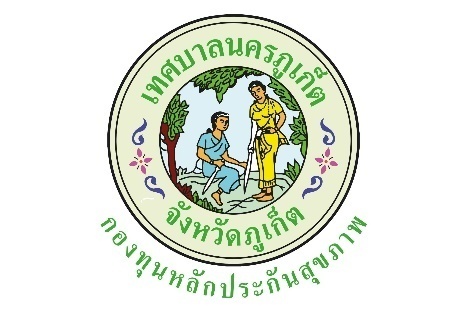 ปีงบประมาณ  2563แบบรายงานผลการดำเนินงาน/โครงการที่ได้รับงบประมาณสนับสนุนจากกองทุนหลักประกันสุขภาพเทศบาลนครภูเก็ตโครงการส่งเสริมกิจกรรมทางกาย ลดโรค สร้างสุขภาพ ปี 2563วดป. ที่อนุมัติ1 ต.ค. 25621.ตัวชี้วัด1. มีผู้เข้าร่วมกิจกรรมทางกายที่เหมาะสมต่อเนื่อง ไม่น้อยกว่า 60 คน/วัน   2. กลุ่มเป้าหมายที่เข้าร่วมกิจกรรมทางกายสม่ำเสมอมีดัชนีมวลกายดีขึ้น2.กลุ่มเป้าหมาย8. กลุ่มประชาชนทั่วไปที่มีภาวะเสี่ยง3.ระยะเวลา1 ต.ค. 2562 - 30 ก.ย. 25634.ผลการดำเนินการ- ชมรมแอโรบิคสวนหลวงเทศบาลนครภูเก็ต ได้จัดกิจกรรมทางกายที่เหมาะสมต่อเนื่อง โดยการออกกำลังกายแบบแอโรบิค จำนวน 2 รอบๆ เช้า เวลา 05.45 – 06.45 น. รอบเย็น เวลา 17.45 – 18.45 น. ณ สวนหลวง ร. 9วันที่ 1- 31 ตุลาคม 2562     รอบเช้า เวลา 05.45 – 06.45 น.  มีผู้เข้าร่วมโครงการเฉลี่ย 14 คน/วัน รอบเย็น เวลา 17.45 – 18.45 น. มีผู้เข้า ร่วมโครงการ 30 คน/วันวันที่ 1- 30 พฤศจิกายน 2562     รอบเช้า เวลา 05.45 – 06.45 น. มีผู้เข้า ร่วมโครงการเฉลี่ย 18 คน/วันรอบเย็น เวลา 17.45 – 18.45 น. มีผู้เข้า ร่วมโครงการเฉลี่ย 26 คน/วันวันที่ 1- 30 ธันวาคม 2562     รอบเช้า เวลา 05.45 – 06.45 น. มีผู้เข้า ร่วมโครงการเฉลี่ย 19 คน/วันรอบเย็น เวลา 17.45 – 18.45 น. มีผู้เข้า ร่วมโครงการเฉลี่ย 25 คน/วันวันที่ 1- 31 มกราคม 2563     รอบเช้า เวลา 05.45 – 06.45 น. มีผู้เข้า ร่วมโครงการเฉลี่ย 13 คนรอบเย็น เวลา 17.45 – 18.45 น. มีผู้เข้า ร่วมโครงการเฉลี่ย 24 คน/วันวันที่ 1- 28 กุมภาพันธ์ 2563     รอบเช้า เวลา 05.45 – 06.45 น. มีผู้เข้า ร่วมโครงการเฉลี่ย 16 คน/วันรอบเย็น เวลา 17.45 – 18.45 น. มีผู้เข้า ร่วมโครงการเฉลี่ย 25 คน/วันวันที่ 1- 31 มีนาคม 2563     รอบเช้า เวลา 05.45 – 06.45 น. มีผู้เข้า ร่วมโครงการเฉลี่ย 13 คน/วัน	รอบเย็น เวลา 17.45 – 18.45 น. มีผู้เข้า ร่วมโครงการเฉลี่ย 21 คน/วันวันที่ 1- 30 มิถุนายน 2563     รอบเช้า เวลา 05.45 – 06.45 น. มีผู้เข้า ร่วมโครงการเฉลี่ย 16 คน/วันรอบเย็น เวลา 17.45 – 18.45 น. มีผู้เข้า ร่วมโครงการเฉลี่ย 24 คน/วันวันที่ 1- 31 กรกฎาคม 2563     รอบเช้า เวลา 05.45 – 06.45 น. มีผู้เข้า ร่วมโครงการเฉลี่ย 15 คน/วันรอบเย็น เวลา 17.45 – 18.45 น. มีผู้เข้า ร่วมโครงการ 23 คน/วันวันที่ 1- 31 สิงหาคม 2563     รอบเช้า เวลา 05.45 – 06.45 น. มีผู้เข้า ร่วมโครงการเฉลี่ย 14 คน/วันรอบเย็น เวลา 17.45 – 18.45 น. มีผู้เข้า ร่วมโครงการเฉลี่ย 20 คน/วันวันที่ 1- 30 กันยายน 2562     รอบเช้า เวลา 05.45 – 06.45 น. มีผู้เข้า ร่วมโครงการเฉลี่ย 16 คน/วันรอบเย็น เวลา 17.45 – 18.45 น. มีผู้เข้า ร่วมโครงการเฉลี่ย 24 คน/วันตัวชี้วัด1. มีผู้เข้าร่วมกิจกรรมทางกายที่เหมาะสมต่อเนื่อง ไม่น้อยกว่า 60 คน/รอบ- รอบเช้า มีผู้เข้าร่วมโครงการ เฉลี่ย 15 คน- รอบเย็น มีผู้เข้าร่วมโครงการ เฉลี่ย 24 คน	2. กลุ่มเป้าหมายที่เข้าร่วมกิจกรรมทางกายสม่ำเสมอมีดัชนีมวลกายดีขึ้น 	- สรุปผลดัชนีมวลกาย BMI ผู้เข้าร่วมกิจกรรมทางกาย มีดัชนีมวลกายดีขึ้น จำนวน 11 คน จากกลุ่มเป้าหมาย       42 คน คิดเป็นร้อยละ 26.195.ผลสัมฤทธิ์ตามวัตถุประสงค์/ตัวชี้วัด☑ บรรลุตามวัตถุประสงค์/ตัวชี้วัดของโครงการ ☒ ไม่บรรลุตามวัตถุประสงค์/ตัวชี้วัดของโครงการ6.การเบิกจ่ายงบประมาณ7.ปัญหา/อุปสรรคในการดำเนินการไม่มีมีปัญหา/อุปสรรค		สถานการณ์โรคโควิด-19 ต้องหยุดออกกำลังกาย 2 เดือน และไม่เบิกจ่ายค่าจ้างเหมาขนส่งและคุมเครื่องเสียงภาคสนามที่ใช้กลางแจ้งแบบ ไป-กลับทุกรอบ (158 วัน x 2 รอบ x 50 บาท) เป็นเงิน 15,800 บาทแนวทางการแก้ไข-ลงชื่อ……..อัญชนา อนันต์โชติกุล……..ผู้รายงานผู้รายงาน (นางอัญชนา อนันต์โชติกุล)   			    			ตำแหน่ง รองประธานชมรมแอโรบิค    									วันที่/เดือน/พ.ศ. 30 ตุลาคม 2563งบประมาณที่ได้รับอนุมัติ123,600บาทงบประมาณเบิกจ่ายจริง114,400บาทคิดเป็นร้อยละ92.55งบประมาณเหลือส่งคืนกองทุนฯ9,200บาทคิดเป็นร้อยละ8.04